AUSTAUSCHBARE SOFTWAREVom Verbandsbüro erstelltes Dokumentzu prüfen vomTechnischen Ausschuss, Verwaltungs- und Rechtsausschuss, und vom Rat in 2022Haftungsausschluss: dieses Dokument gibt nicht die Grundsätze oder eine Anleitung der UPOV wieder1.	Anforderungen für austauschbare Software1.1	Die Verbandsmitglieder werden aufgefordert, Software anzubieten, die auf der Grundlage in dieses Dokument aufgenommen werden soll, daß die Software anderen Verbandsmitgliedern, vorbehaltlich festgelegter Bedingungen (z. B. Software wird geliefert, jedoch keine Installation oder laufende Wartung usw. vorgesehen), zur Verfügung gestellt wird.1.2	Die Verbandsmitglieder können Software anbieten, die sie nicht selbst entwickelt haben, sofern das Verbandsmitglied, das die Software anbietet, die Software für die beschriebene Funktion verwendet hat. Es können insbesondere gemeinsam entwickelte Software, frei verfügbare Softwarepakete sowie Pakete, die um kommerzielle Softwareprodukte herum aufgebaut sind, einbezogen werden, sofern die Rechte des geistigen Eigentums eingehalten und die einschlägigen Informationen bezüglich dieser Aspekte in den in der Spalte „Bedingung für die Bereitstellung“ enthaltenen Informationen erfaßt werden.1.3	Informationen über folgendes sollten von Verbandsmitgliedern erteilt werden, die Software zur Aufnahme in das Dokument UPOV/INF/16 anbieten:Name des ProgrammsProgrammierspracheFunktion (kurze Zusammenfassung)Quelle und KontaktdatenNutzungskategorie(n) (vergleiche Abschnitt 3 „Softwarekategorien“)2.	Verfahren für die Einbeziehung der SoftwareDie von den Verbandsmitgliedern zur Aufnahme in das Dokument UPOV/INF/16 angebotene Software wird insbesondere der Technische Arbeitsgruppe für Prüfmethoden und –techniken (TWM) zur Überprüfung vorgelegt. Aufgrund dieser Vorlage an die TWC und der Erfahrung der Verbandsmitglieder gibt die TWC eine Empfehlung an den Technischen Ausschuß (TC) darüber ab, ob diese Software in das Dokument UPOV/INF/16 aufgenommen werden soll. Fällt die Empfehlung des TC und des Verwaltungs- und Rechtsausschusses (CAJ) positiv aus, wird die Software in einem Entwurf des Dokuments UPOV/INF/16 aufgelistet, der vom Rat im Hinblick auf seine Annahme geprüft werden soll. Das Dokument UPOV/INF/16 wird vom Rat angenommen.3.	SoftwarekategorienZur Unterstützung der Nutzer werden in folgenden Kategorien Informationen über die austauschbare Software erteilt:a)	Verwaltung von Anträgenb)	Online-Antragssystemec)	Überprüfung von Sortenbezeichnungend)	DUS-Anbauprüfung und Datenanalysee)	Datenerfassung und -übertragungf)	Bildanalyseg)	biochemische und molekulare Daten.4.	Informationen über die Nutzung durch die Verbandsmitglieder4.1	Jährlich wird ein Rundschreiben an die Verbandsmitglieder gerichtet, in dem sie ersucht werden, Informationen über die Nutzung der in Dokument UPOV/INF/16 enthaltenen Software zu erteilen.4.2	Die Informationen über die Nutzung der Software durch die Verbandsmitglieder sind in den Spalten „Verbandsmitglied(er), das (die) die Software benutzt (benutzen)“ und „Anwendung durch den (die) Nutzer“ angegeben. Was die Angabe der „Anwendung durch den (die) Nutzer“ betrifft, können die Verbandsmitglieder beispielsweise Pflanzen oder Pflanzentypen angeben, für die die Software genutzt wird.AUSTAUSCHBARE UPOV-SOFTWAREa)	Verwaltung von Anträgenb)	Online-Antragssystemec)	Überprüfung von Sortenbezeichnungend)	DUS-Anbauprüfung und Datenanalysee)	Datenerfassung und –übertragungf)	Bildanalyseg)	Biochemische und molekulare Daten[Ende des Dokuments]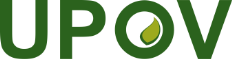 GInternationaler Verband zum Schutz von PflanzenzüchtungenUPOV/INF/16/11 Draft 1Original: englischDatum: 10. August 2022ENTWURF(Überarbeitung)Anmerkung zum EntwurfDurchgestrichener (hervorgehobener) Wortlaut gibt die Streichung aus dem Wortlaut von Dokument UPOV/INF/16/10 an.Unterstrichener (hervorgehobener) Wortlaut gibt die Einfügung in den Wortlaut von Dokument UPOV/INF/16/10 an.Datum hinzugefügtName des ProgrammsProgrammier-spracheFunktion (kurze Zusammenfassung)Quelle und KontaktdatenBedingung für die BereitstellungVerbandsmitglied(er), das (die) die Software benutzt (benutzen)Anwendung durch den (die) Nutzer24. Oktober 2013ZAJVKASQL WindowsInformation über Anträge (Name und Adresse der Antragsteller, vorgeschlagene Bezeichnung, Datum der Antragstellung usw.) und Eintragung (Bezeichnung, Datum der Eintragung)Russische Föderation: Staatliche Kommission der Russischen Föderation für die Prüfung und den Schutz von Züchtungsergebnissen, Valentin Sherbina, Leiter der Abteilung für Informationstechnologie E-Mail: gsk@gossortrf.ru Nur auf Russisch verfügbarRU Alle PflanzenDatum hinzugefügtName des ProgrammsProgrammier-spracheFunktion (kurze Zusammenfassung)Quelle und KontaktdatenBedingung für die BereitstellungVerbandsmitglied(er), das (die) die Software benutzt (benutzen)Anwendung durch den (die) NutzerDatum hinzugefügtName des ProgrammsProgrammier-spracheFunktion (kurze Zusammenfassung)Quelle und KontaktdatenBedingung für die BereitstellungVerbandsmitglied(er), das (die) die Software benutzt (benutzen)Anwendung durch den (die) NutzerDatum hinzugefügtName des ProgrammsProgrammier-spracheFunktion (kurze Zusammenfassung)Quelle und KontaktdatenQuelle und KontaktdatenBedingung für die BereitstellungVerbandsmitglied(er), das (die) die Software benutzt (benutzen)Anwendung durch den (die) Nutzer21. Oktober 2010DUSTNTFORTRAN 90Allgemeines Programm für die Analyse der Daten aus DUS-Anbauprüfungen: Enthält Erleichterungen für die COY-Analyse sowie zahlreiche multivariate AnalyseverfahrenAllgemeines Programm für die Analyse der Daten aus DUS-Anbauprüfungen: Enthält Erleichterungen für die COY-Analyse sowie zahlreiche multivariate AnalyseverfahrenVereinigtes Königreich:
Frau Sally Watson 
E-Mail: sally.watson@afbini.gov.uk GBGräser, Erbse (Futter und Gemüse), Pastinak, Kohlrübe, Zwiebel, Rosenkohl, Möhre und andere Gemüsearten, Winterraps, Zuckerrübe, Bohne, Sommerraps, Kohl, Lein21. Oktober 2010DUSTNTFORTRAN 90Allgemeines Programm für die Analyse der Daten aus DUS-Anbauprüfungen: Enthält Erleichterungen für die COY-Analyse sowie zahlreiche multivariate AnalyseverfahrenAllgemeines Programm für die Analyse der Daten aus DUS-Anbauprüfungen: Enthält Erleichterungen für die COY-Analyse sowie zahlreiche multivariate AnalyseverfahrenVereinigtes Königreich:
Frau Sally Watson 
E-Mail: sally.watson@afbini.gov.uk CZRaps, Gräser und Luzerne21. Oktober 2010DUSTNTFORTRAN 90Allgemeines Programm für die Analyse der Daten aus DUS-Anbauprüfungen: Enthält Erleichterungen für die COY-Analyse sowie zahlreiche multivariate AnalyseverfahrenAllgemeines Programm für die Analyse der Daten aus DUS-Anbauprüfungen: Enthält Erleichterungen für die COY-Analyse sowie zahlreiche multivariate AnalyseverfahrenVereinigtes Königreich:
Frau Sally Watson 
E-Mail: sally.watson@afbini.gov.uk EEGräser und Gemüse21. Oktober 2010DUSTNTFORTRAN 90Allgemeines Programm für die Analyse der Daten aus DUS-Anbauprüfungen: Enthält Erleichterungen für die COY-Analyse sowie zahlreiche multivariate AnalyseverfahrenAllgemeines Programm für die Analyse der Daten aus DUS-Anbauprüfungen: Enthält Erleichterungen für die COY-Analyse sowie zahlreiche multivariate AnalyseverfahrenVereinigtes Königreich:
Frau Sally Watson 
E-Mail: sally.watson@afbini.gov.uk FIGräser, Rotklee, Weißklee, Rübsen, Roggen21. Oktober 2010DUSTNTFORTRAN 90Allgemeines Programm für die Analyse der Daten aus DUS-Anbauprüfungen: Enthält Erleichterungen für die COY-Analyse sowie zahlreiche multivariate AnalyseverfahrenAllgemeines Programm für die Analyse der Daten aus DUS-Anbauprüfungen: Enthält Erleichterungen für die COY-Analyse sowie zahlreiche multivariate AnalyseverfahrenVereinigtes Königreich:
Frau Sally Watson 
E-Mail: sally.watson@afbini.gov.uk KEMais21. Oktober 2010DUSTNTFORTRAN 90Allgemeines Programm für die Analyse der Daten aus DUS-Anbauprüfungen: Enthält Erleichterungen für die COY-Analyse sowie zahlreiche multivariate AnalyseverfahrenAllgemeines Programm für die Analyse der Daten aus DUS-Anbauprüfungen: Enthält Erleichterungen für die COY-Analyse sowie zahlreiche multivariate AnalyseverfahrenVereinigtes Königreich:
Frau Sally Watson 
E-Mail: sally.watson@afbini.gov.uk NZGräser, Brassica, Weizen, Gerste, Gemüseerbsen21. Oktober 2010DUSTNTFORTRAN 90Allgemeines Programm für die Analyse der Daten aus DUS-Anbauprüfungen: Enthält Erleichterungen für die COY-Analyse sowie zahlreiche multivariate AnalyseverfahrenAllgemeines Programm für die Analyse der Daten aus DUS-Anbauprüfungen: Enthält Erleichterungen für die COY-Analyse sowie zahlreiche multivariate AnalyseverfahrenVereinigtes Königreich:
Frau Sally Watson 
E-Mail: sally.watson@afbini.gov.uk VNMais, Blumen, Reis, Tomate, Kartoffel, Sojabohne, Gemüse und andere Arten 21. Oktober 2010DUSTNTFORTRAN 90Allgemeines Programm für die Analyse der Daten aus DUS-Anbauprüfungen: Enthält Erleichterungen für die COY-Analyse sowie zahlreiche multivariate AnalyseverfahrenAllgemeines Programm für die Analyse der Daten aus DUS-Anbauprüfungen: Enthält Erleichterungen für die COY-Analyse sowie zahlreiche multivariate AnalyseverfahrenVereinigtes Königreich:
Frau Sally Watson 
E-Mail: sally.watson@afbini.gov.uk SKGräser, Klee, Raps21. Oktober 2010DUSTNTFORTRAN 90Allgemeines Programm für die Analyse der Daten aus DUS-Anbauprüfungen: Enthält Erleichterungen für die COY-Analyse sowie zahlreiche multivariate AnalyseverfahrenAllgemeines Programm für die Analyse der Daten aus DUS-Anbauprüfungen: Enthält Erleichterungen für die COY-Analyse sowie zahlreiche multivariate AnalyseverfahrenVereinigtes Königreich:
Frau Sally Watson 
E-Mail: sally.watson@afbini.gov.uk PLRaps, Gräser21. Oktober 2010GAIAWindevBerechnet Sortenvergleiche für die Verwaltung von VergleichssammlungenBerechnet Sortenvergleiche für die Verwaltung von VergleichssammlungenFrankreich:
E-Mail: christelle.lavaud@geves.frFRMohrenhirse, Zuckerrübe, Mais, Weizen, Gerste, Hafer, Raps, Sonnenblume, Triticale, Erbse21. Oktober 2010GAIAWindevBerechnet Sortenvergleiche für die Verwaltung von VergleichssammlungenBerechnet Sortenvergleiche für die Verwaltung von VergleichssammlungenFrankreich:
E-Mail: christelle.lavaud@geves.frBRSojabohne, Weizen21. Oktober 2010GAIAWindevBerechnet Sortenvergleiche für die Verwaltung von VergleichssammlungenBerechnet Sortenvergleiche für die Verwaltung von VergleichssammlungenFrankreich:
E-Mail: christelle.lavaud@geves.frCZMais, Weizen, Gerste, Hafer und Erbse21. Oktober 2010GAIAWindevBerechnet Sortenvergleiche für die Verwaltung von VergleichssammlungenBerechnet Sortenvergleiche für die Verwaltung von VergleichssammlungenFrankreich:
E-Mail: christelle.lavaud@geves.frHRGerste, Mais, Sojabohne, Weizen21. Oktober 2010GAIAWindevBerechnet Sortenvergleiche für die Verwaltung von VergleichssammlungenBerechnet Sortenvergleiche für die Verwaltung von VergleichssammlungenFrankreich:
E-Mail: christelle.lavaud@geves.frUYAlle Pflanzen25. Oktober 2020Rechner für AbweicherExcelBerechnet die höchste zulässige Anzahl von Abweichern für Prüfungen in einer und zwei Perioden zusammen mit damit im Zusammenhang stehenden statistischen RisikenBerechnet die höchste zulässige Anzahl von Abweichern für Prüfungen in einer und zwei Perioden zusammen mit damit im Zusammenhang stehenden statistischen RisikenVereinigtes Königreich:  Herr Adrian RobertsE-Mail: a.roberts@bioss.ac.ukund 
https://www.upov.int/edocs/mdocs/upov/en/twc_37/twc_37_5_annex_ii.xlsxGBAlle Pflanzen25. Oktober 2020Rechner für AbweicherExcelBerechnet die höchste zulässige Anzahl von Abweichern für Prüfungen in einer und zwei Perioden zusammen mit damit im Zusammenhang stehenden statistischen RisikenBerechnet die höchste zulässige Anzahl von Abweichern für Prüfungen in einer und zwei Perioden zusammen mit damit im Zusammenhang stehenden statistischen RisikenVereinigtes Königreich:  Herr Adrian RobertsE-Mail: a.roberts@bioss.ac.ukund 
https://www.upov.int/edocs/mdocs/upov/en/twc_37/twc_37_5_annex_ii.xlsxPLAlle PflanzenDatum hinzugefügtName des ProgrammsProgrammier-spracheFunktion (kurze Zusammenfassung)Funktion (kurze Zusammenfassung)Quelle und KontaktdatenBedingung für die BereitstellungVerbandsmitglied(er), das (die) die Software benutzt (benutzen)Anwendung durch den (die) Nutzer21. Oktober 2010SIRIUSWindevHandgehaltene DatenerfassungssoftwareFrankreich:
E-Mail: christelle.lavaud@geves.frFrankreich:
E-Mail: christelle.lavaud@geves.frFR Mohrenhirse, Zuckerrübe, Mais, Weizen, Gerste, Hafer, Raps, Sonnenblume, Triticale, Erbse, GräserMohrenhirse, Zuckerrübe, Mais, Weizen, Gerste, Hafer, Raps, Sonnenblume, Triticale, Erbse, GräserDatum hinzugefügtName des ProgrammsProgrammier-spracheFunktion (kurze Zusammenfassung)Quelle und KontaktdatenBedingung für die BereitstellungVerbandsmitglied(er), das (die) die Software benutzt (benutzen)Anwendung durch den (die) Nutzer24. Oktober 2013AIMWindowsBildverarbeitungssoftwareFrankreich:
E-Mail: christelle.lavaud@geves.frFRRaps, Sonnenblume, Hortensie, Lein, Erbsen, Möhren, Mais, Winterweizen, OrchideenDatum hinzugefügtName des ProgrammsProgrammier-spracheFunktion (kurze Zusammenfassung)Quelle und KontaktdatenBedingung für die BereitstellungVerbandsmitglied(er), das (die) die Software benutzt (benutzen)Anwendung durch den (die) Nutzer